様式第１号（第３条関係）安芸高田市ごみ減量化対策助成金資源物回収団体登録届出書平成　　年　　月　　日安芸高田市長　様フリガナ　　　団体の名称　　　　　　　　　　　　　　　　　　    　　　 　代表者の住所　　　　　　　　　　　　　　　　　　　　 　 　  フリガナ　　　代表者の氏名　　　　　　　　　　　　　　　　　　　㊞　   　電話　（　　　　）　　　　－　　　　　　　　　   　　安芸高田市ごみ減量化対策助成金を受けたいので、次のとおり届け出ます。１．実施予定月　（実施予定月に○をしてください。）　４月　・　５月　・　６月　・　７月　・　８月　・　９月　　　　　　　　　１０月　・１１月　・１２月　・　１月　・　２月　・　３月２．引渡し業者　　　　　　　　　　　　　　　　　　　　３．支払金口座振込依頼書ならびに口座使用承諾書（別紙のとおり）※　この届出書は、最初の回収実施の前に提出してください。※　この届出書に、振込先口座の通帳の写し（表紙及び次のページ）を添えてください。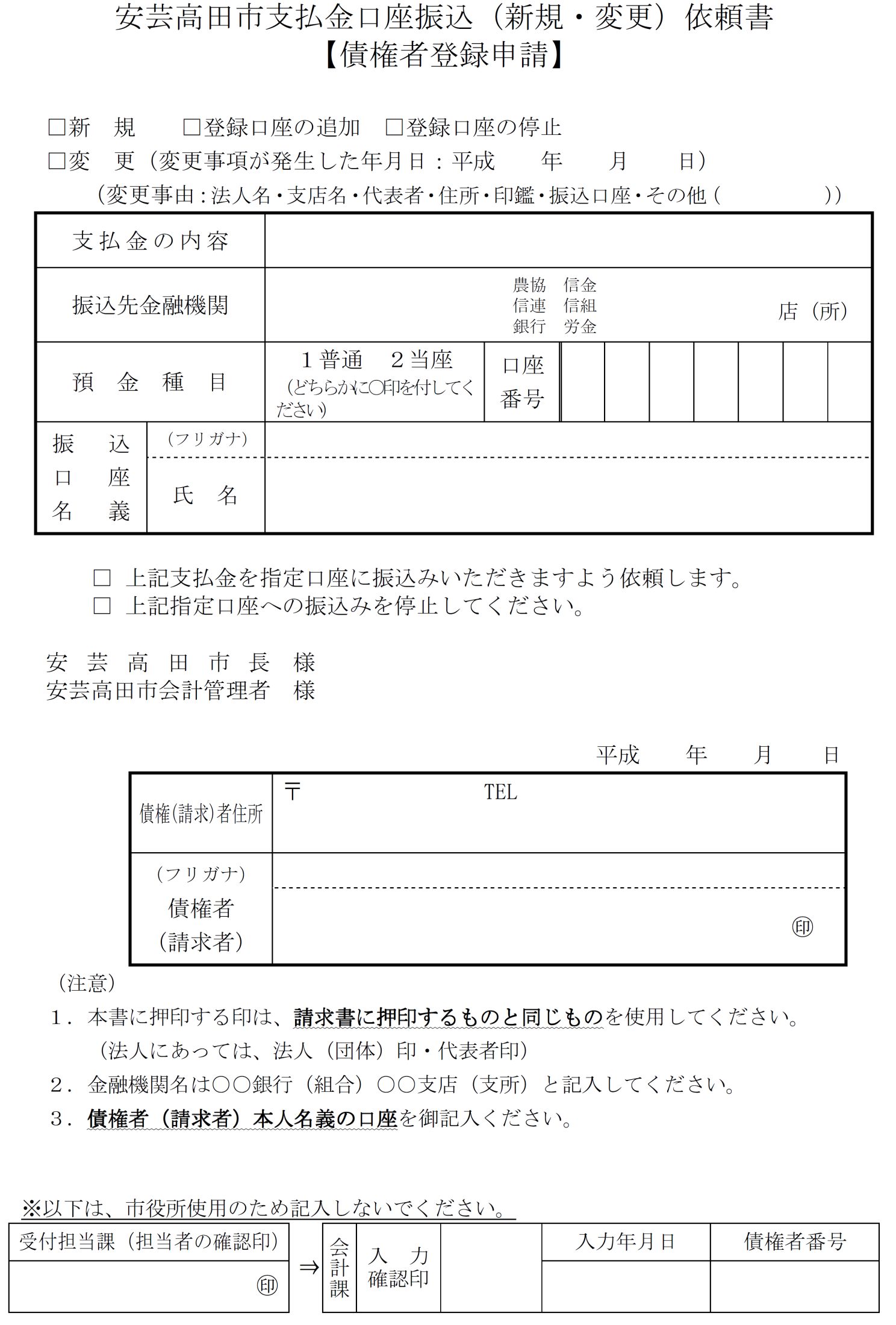 口座使用承諾書　安芸高田市ごみ減量化対策助成金　の振込について、下記口座を使用することを承諾します。　　　平成　　年　　月　　日　　　　　　　　　　　　住　所　　　　　　　　　　　　　　　　　　　　　　　　　　　　　　　氏　名　　　　　　　 　　　　　　　 　　㊞　安芸高田市長　様《支払金振込先》振込先金融機関振込先金融機関支店名支店名支店名支店名振込先金融機関振込先金融機関金融機関コード支店コード支店コード支店コード支店コード支店コード支店コード預金種目預金種目普通預金・当座預金普通預金・当座預金口座番号口座番号振　 込口　 座名　 義住　所〒〒〒〒〒〒〒〒〒〒〒〒〒〒振　 込口　 座名　 義（フリガナ）氏　名振　 込口　 座名　 義（フリガナ）氏　名